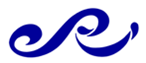 Rådet for Større BadesikkerhedBestyrelsesmødeOnsdag, 24. januar 2018 kl. 10 – 12. HI, Solrød Center 57, 1. 2680 Solrød StrandDagsorden	Til stede: 	Peter Møller Nilsen, Steen Bjørn Pedersen, Conny Krogh, John Mogensen, 		Karin Rye Riddermann, Theis Kragh, Sven Hedegaard, Jørgen Mosbæk, Anita 			PrimdahlMeddelelserDruknestatistikHøringer modtagetDeltagelse i HI Campus 2018Årsmøde Dansk Svømmebadsteknisk ForeningMøde hos Børneulykkesfonden, Action CardsHjemmesiden er blevet hacketInteresseworkshop om Danmarks første havplan, ErhvervsministerietMøde med Jacob Schlundt om design og strategi for NyhedsbrevHenvendelse fra By&Havn, KøbenhavnRepræsentantskabsmøde. Forslag til indlægReferat:		Sven bød velkommen og godt nytår.Druknestatistikken viser, at drukneulykkerne ligger på samme niveau som tidligere år. Sommervejret har generelt været dårligere, hvilket kan spille en rolle. I forhold til sidste år er antallet af druknede danske badeturister steget. Årsagen er uvis. I svømmehallerne er der registreret flere drukneulykker, men mange bliver heldigvis reddet. Det er stadig drukneulykker i havet og havnene, der tegner sig for det største antal druknede. 
John fremførte at man mangler at lære folk hvordan man agerer i åbent vand. Der er stor forskel på at svømme i en svømmehal og i åbent hav. Havet er sort og hvis det er mørkt er det svært at orienterer sig.	Cold water bootcamp er et fænomen fra USA der viser, at det er vigtigt, at man lærer at begå sig i havet. I Danmark er der få steder, hvor man kan lære det. Der er dog et sted, hvor de lærer børn at svømme uden for svømmehallen – i en elv.På spørgsmålet om vi skal udforme et nyt materiale til turist- og charterbranchen omkring badning er spørgsmålet om hvorvidt det reelle tal kan begrunde et sådant tiltag. Men vi kan genfremsætte nogle få simple råd, der kan anvendes på de relevante hjemmesider. 	2. Vi har modtaget to høringsbreve, som i deres indhold ikke indeholder relevante forhold i forbindelse med bade- og vandsikkerhed.	Men når myndighederne tager initiativer til at lave kystbevarende indgreb, bør vi sikre os, at der tages hensyn til badesikkerheden ved at rette henvendelse til den pågældende minister, hvis der bliver lovgivet om kystsikkerhed.	3. Sven havde et indlæg på HI’s Campus, der var pænt stor interesse for indlægget, der var ca. 30-40 deltagere. Svens indlæg sendes med ud med referatet. 	4. Sven er inviteret til at deltage i Svømmebadsteknisk Foreningens årsmøde, 14.-15. marts 2018.	5. Projektet er en videreudvikling af et projekt for DGI-åbent vands svømning. DGI støtte projektet. Børneulykkesfonden ser også positiv på projektet, men har pt. Ikke mulighed for at støtte det økonomisk, men giver tilladelse til at måtte anvende deres navn. Projektet indebærer udvikling af en Action Cards App, som kan anvendes som støtte materiale ved en pludseligt opståede kritisk situation (vejledning om nødvendig førstehjælp) samt til direkte registrering af hændelsen.
John kan måske få kommunerne til at give et tilskud. 	6. Hjemmesiden har været nede en uges tid på grund af hacking. Den er nu blevet sikret bedst muligt. John oplyste, at de mest hackede hjemmesider er dem, der laves i WordPress.	7. John og Sven deltager i en workshop for kommunerne om den nye havplan for Danmark. Vores interesse er at sikre de mange nye brugere af havet såvel som adgang til brug.  	8. Ivan og Sven har møde med kommunikationsmand Jacob Schlundt angående en ny metode til at udsende meddelelser (nyhedsbreve) fra Rådet.	
9. By&Havn skal have udarbejdet en risikoanalyse om Københavns Havn. CORS v/Ivan T. Herrmann har indgivet tilbud på opgaven. 	10. Bestyrelsen var interesseret i at høre nærmere om hvordan drukne alarmsystemer i svømmehaller fungerer. Der blev peget på Henry K. Andersen, bestyrelsesmedlem i Svømmebadsteknisk forening og direktør for LML-Sport samt repræsentant for Poseidon alarmsystemet i Danmark. Viden om hvordan undervandskamera og registrering giver den sikkerhed, som man ønsker?	Problemet med disse alarmsystemer kan være, at de ses som erstatning for livreddere i svømmehallen. Hensigten med systemerne er at opdage ulykken hurtigere. Systemet er installeret i Kildeskovshallen i Gentofte. Lars Norring vil kunne fortælle om beslutningsgrundlaget for deres valg.
Et andet emne kunne være Liselotte Christensen tidligere DGI, der kunne orientere om svømmeundervisning på forskellige måder. 
Sven kontakter Henry.Sven, Steen Bjørn, John og Henning er på valg. Alle modtager genvalg.OpfølgningVandsikker Kommune efter kommunevalgetUheldsregistrering UDSIT. StatusRisikovurdering, svømmehaller og badelandeAction-Cards, sikkerhed og dataindsamlingRepræsentantskabsmøde 18. april 2018Referat:	1. Der er kommet nye politikere i flere kommuner.  Guldborgssund, John Brædder, skal kontaktes igen for en præsentation.  Conny har kontaktet John, indtil videre uden held. 
Blåt Flag light, Friluftsrådet og Naturstyrelsen, har kigget på den Hollandske model, der har en light model, der ikke stiller så store krav. 	Halsnæs Kommune som del af de Nordsjællandske kommuner har fået nye borgmester Steffen Jensen, Socialdemokratiet. HI’s næstformand, Henrik Høy Caspersen bør kontaktes. Helsingør er positiv, men ønsker et samlet ”vandsikker kommune” for Nordsjællandskysten, hvor man i forvejen har et mangeårigt samarbejde med Kystlivredning. Gribskov Kommune har også fået ny borgmester. Anders Gerner Frost, (ny Gribskov) skal også kontaktes. Sven tager kontakt. Interessen er klart til stede. Midlerne kan måske findes bl.a. fra badesikkerhedsmidlerne. Udfordringen er at drifte Vandsikker Kommune. Anette Sørensen, direktør visitnordsjælland, vil være interessant at få kontakt med.	Odsherred. Borgmester Thomas Dalsgård er tidligere blevet kontaktet og er i princippet positiv. Conny kontakter ham.	Prisstrukturen tilrettes, således at ”certifikatet” har fast pris kr. 25.000 pr. certificering (hvert andet år).	De tre nordsjællandske kommuner skal tilbydes en samlet ordning med en certificering. 	2. Udfordringerne er, at der skal skabes opbakning i svømmehallerne til projektet. Bl.a. ønsker de anonymisering på data. Derudover har vi modtaget oplevelser fra besøg i svømmehallerne, der viser, at livredderne har et ”defensiv” i modsætning til proaktiv indstilling til muligheden for ulykker.	Uheldsprojektet er tænkt implementeret successivt. Der tages 10 svømmehaller af gangen i implementeringsperioden, for at få tid til at opsamle erfaringer og få dem implementeret i konceptet.	3. Det er mere reglen end undtagelsen at der udarbejdes risikovurdering, der sendes til den lokale politimyndighed. Eksempler på at politiet har givet en generel godkendelse af en svømmehals sikkerhedsniveau, kan fjerne svømmehals personalets lyst/motivation for at gennemføre den daglige observation i svømmehallen. Politiets materiale, som er til rådighed for svømmehallerne, modtaget fra Peter, vil blive videresendt til arbejdsgruppen.ØkonomiØkonomisk status 31.12.2017 Slots- og Kulturstyrelsen driftstilskudBudget 2018Referat:	1. Sven gennemgik budgettet. Svens honorar er sat ned. Ivan modtager honorar, da han har en væsentlig opgave med udvikling af data indsamling, som Rådet vil få stor gavn af. 	Ved ansøgning om midler er det vigtigt at bredde vores arbejdsområde ud på både druknestatistikker men også på forebyggelse og kvalitetsstemplet som Vandsikker Kommune.	Vi skal gøre Vandsikker Kommune mere synlig. Regionerne kan være en partner, som vi skal søge tilskud fra. Conny spørger Heino Knudsen (A) regionsformand Sjælland. Steen Bjørn kontakter Aalborg for at søge midler fra deres turistpulje.Budgettet er godkendt.PS: Regionsrådsformænd pr. 1. januar 2018 Region Hovedstaden: Sophie Hæstorp Andersen (A)Region Sjælland: Heino Knudsen (A)Region Syddanmark: Stephanie Lose (V) (formand for Danske Regioner)Region Midtjylland: Anders Kühnau (A)Region Nordjylland: Ulla Astman (A)Projekter, kommendeVandsikker Kommune, øvrige kommuner i NordjyllandAndre potentielle kommuner kunne være:Helsingør, Gribskov og Halsnæs kommuner Guldborgsund Kommune København/By&HavnUDSIT uheldsregistrering systemRisikovurdering af svømmehallerKommende møder Bestyrelsesmøder i 201824. januar 201818. april + Repræsentantskabsmøde	 26. september 2018 afbud fra PeterEvt.	Brug af Ilt i svømmehaller er tilladt, hvis det er under lægelig ordination. 
Senest har sundhedsstyrelsen stillet spørgsmålstegn vil denne ordning, fordi ordningen ofte løftes med en generel ordination. Derimod anbefaler de Internationale guidelines, ERC, at der bør bruges ilt i svømmehaller i forbindelse med genoplivning af en druknet person. 
Et kursus for livreddere kunne være en mulighed for at erhverve sig kompetence til at bruge ilt.Samaritter hos Røde Kors trænes i brugen af ilt og denne træning suppleres af hvert andet års repetition.John fortalte, at de forsøger at få godkendt et kursus som giver livredderne ret til at bruge ilt. 	Reservationen for at indberette uheld fra svømmehallerne er måske også et udslag af, at svømmehallerne er bange for at data bruges af andre til benchmarking, men at alle svømmehaller tager uheld meget alvorligt.	John har en ide om at kunne samle eksempler på ulykker fra overvågningen for at vise det for livredderne som eksempler på hvorfor og hvad de skal overvåge.6.2.2018/ap